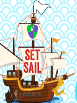 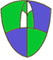 The focus for this term will be:Literacy and English:Reading – class visits to the library – approx. every 5 weeks.Literacy Circles focusing on reading strategies. Reflective reading tasks focusing on both fiction and non-fiction texts.Writing – Big Writing – focus on correct grammar and vocabulary within writing. Writing in a variety of genres such as poetry, personal writing, storywriting across the curricular areas.Talking & Listening – reciting Scots poemsgroup presentations about our topic.Numeracy and Mathematics:Time – telling the time on both analogue and digital clocks.  Reading and working with 24 hour time. Working out durations using timetables and being able to read timetables in a real life context. Multiplication & Division – learning to recite our tables quickly and accurately. Learning different methods to do division. Fractions, decimals and percentages – Recognising the different ways to display fractions. Learning to calculate fraction and percentages of amounts. Being able to convert between fractions, decimals and percentages. Health and Wellbeing:P.E. – tennis skills, gymnastics & dance Sex EducationHealth & Hygiene Tobacco workshops (P6 only)Interdisciplinary Learning: ‘A Moment in Time’We will be looking at life throughout the 20th Century and comparing this to our lives today. We will be learning about various things such as different events which shaped society, fashion trends, music and technology. The children will work in pairs on a particular decade to create a floorbook which showcases their learning. They will present this to the class at the end of the term. Any other information:P7/6 assembly is on 23rd February – please help us learn our lines and come along and see us participate. The theme is World Book Day so children can dress as their favourite book character or for their part in the assembly. 